Publicado en  el 06/02/2017 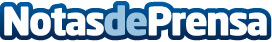 Tarifa plana para autónomos, ¿aumento o disminución de lo recaudado por la Seguridad Social? Datos de contacto:Nota de prensa publicada en: https://www.notasdeprensa.es/tarifa-plana-para-autonomos-aumento-o_1 Categorias: Emprendedores Recursos humanos http://www.notasdeprensa.es